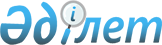 Об утверждении бюджета сельского округа имени К. Жубанова на 2024-2026 годыРешение Мугалжарского районного маслихата Актюбинской области от 8 января 2024 года № 158
      В соответствии с пунктом 2 статьи 9-1 Бюджетного кодекса Республики Казахстан и статьей 6 Закона Республики Казахстан "О местном государственном управлении и самоуправлении в Республике Казахстан", Мугалжарский районный маслихат РЕШИЛ:
      1. Утвердить бюджет сельского округа имени К. Жубанова на 2024 - 2026 годы согласно приложениям 1, 2 и 3 соответственно, в том числе на 2024 год в следующих объемах:
      1) доходы – 55 295 тысяч тенге:
      налоговые поступления – 3 730 тысяч тенге;
      неналоговые поступления – 0 тенге;
      поступления от продажи основного капитала – 0 тенге;
      поступления трансфертов – 51 565 тысяч тенге;
      2) затраты – 55 561,5 тысяч тенге;
      3) чистое бюджетное кредитование – 0 тенге:
      бюджетные кредиты – 0 тенге;
      погашение бюджетных кредитов – 0 тенге;
      4) сальдо по операциям с финансовыми активами – 0 тенге:
      приобретение финансовых активов – 0 тенге;
      5) дефицит бюджета (профицит) – -266,5 тысяч тенге;
      6) финансирование дефицита (использование профицита) бюджета– 266,5 тысяч тенге:
      поступление займов – 0 тенге;
      погашение займов – 0 тенге;
      используемые остатки бюджетных средств – 266,5 тысяч тенге.
      Сноска. Пункт 1 – в редакции решения Мугалжарского районного маслихата Актюбинской области от 12.04.2024 № 192 (вводится в действие с 01.01.2024).


      2. Принять к сведению и руководству, что в соответствии со статьей 9 Закона Республики Казахстан "О республиканском бюджете на 2024-2026 годы" установлено:
      с 1 января 2024 года:
      1) минимальный размер заработной платы – 85 000 тенге;
      2) минимальный размер пенсии – 57 853 тенге;
      3) месячный расчетный показатель для исчисления пособий и иных социальных выплат, а также для применения штрафных санкций, налогов и других платежей в соответствии с законодательством Республики Казахстан – 3 692 тенге;
      4) величина прожиточного минимума для исчисления размеров базовых социальных выплат – 43 407 тенге.
      3. Учесть, на 2024 год объем субвенций, передаваемые из районного бюджета в бюджет сельского округа им. К. Жубанова в сумме 35 006 тысяч тенге.
      4. Учесть, в бюджете сельского округа им. К. Жубанова на 2024 год поступление целевых текущих трансфертов из республиканского бюджета на повышение заработной платы отдельных категорий гражданских служащих, работников организаций, содержащихся за счет средств государственного бюджета, работников казенных предприятий 50 тысяч тенге.
      5. Настоящее решение вводится в действие с 1 января 2024 года. Бюджет сельского округа имени К. Жубанова на 2024 год
      Сноска. Приложение 1 – в редакции решения Мугалжарского районного маслихата Актюбинской области от 12.04.2024 № 192 (вводится в действие с 01.01.2024). Бюджет сельского округа имени К. Жубанова на 2025 год Бюджет сельского округа имени К. Жубанова на 2026 год
					© 2012. РГП на ПХВ «Институт законодательства и правовой информации Республики Казахстан» Министерства юстиции Республики Казахстан
				
      Председатель Мугалжарского районного маслихата 

Б. Кадралин
Приложение 1 к решению 
Мугалжарского районного 
маслихата от 9 января 2024 года 
№ 158
категория
категория
категория
категория
сумма (тысяч тенге)
класс
класс
класс
сумма (тысяч тенге)
подкласс
подкласс
сумма (тысяч тенге)
наименование
сумма (тысяч тенге)
1. ДОХОДЫ
55 295
1
НАЛОГОВЫЕ ПОСТУПЛЕНИЯ
3 730
01
Индивидуальный подоходный налог
150
1
Подоходный налог
150
04
Налоги на собственность
3 220
1
Налоги на имущество
30
3
Земельный налог
18
4
Налог на транспортные средства
2 000
5
Единый земельный налог
1 172
05
Внутренние налоги на товары, работы и услуги
360
3
Поступления за использование природных и других ресурсов
360
4
Поступления трансфертов
51 565
02
Трансферты из вышестоящих органов государственного управления
51 565
3
Трансферты из районного (города областного значения) бюджета
51 565
функциональная группа
функциональная группа
функциональная группа
функциональная группа
функциональная группа
сумма (тысяч тенге)
функциональная подгруппа
функциональная подгруппа
функциональная подгруппа
функциональная подгруппа
сумма (тысяч тенге)
администратор бюджетных программ
администратор бюджетных программ
администратор бюджетных программ
сумма (тысяч тенге)
программа
программа
сумма (тысяч тенге)
наименование
сумма (тысяч тенге)
ІІ. ЗАТРАТЫ
55 561,5
01
Государственные услуги общего характера
31 623,7
1
Представительные, исполнительные и другие органы, выполняющие общие функции государственного управления
31 623,7
124
Аппарат акима города районного значения, села, поселка, сельского округа
31 623,7
001
Услуги по обеспечению деятельности акима города районного значения, села, поселка, сельского округа
31 623,7
07
Жилищно-коммунальное хозяйство
8 618
3
Благоустройство населенных пунктов
8 618
124
Аппарат акима города районного значения, села, поселка, сельского округа
8 618
008
Освещение улиц в населенных пунктах
4 034
011
Благоустройство и озеленение населенных пунктов
4 584
12
Транспорт и коммуникации
14 766
1
Автомобильный транспорт
14 766
124
Аппарат акима города районного значения, села, поселка, сельского округа
14 766
013
Обеспечение функционирования автомобильных дорог в городах районного значения, селах, поселках, сельских округах
14 766
045
Капитальный и средний ремонт автомобильных дорог в городах районного значения, селах, поселках, сельских округах
553
Трансферты
0,8
Трансферты
0,8
Аппарат акима города районного значения, села, поселка, сельского округа
0,8
Возврат неиспользованных (недоиспользованных) целевых трансфертов
0,8
V. Дефицит (профицит) бюджета
-266,5
VI. Финансирование дефицита (использование профицита) бюджета
266,5
8
Используемые остатки бюджетных средств
266,5
01
Остатки бюджетных средств
266,5
1
Свободные остатки бюджетных средств
266,5
01
Свободные остатки бюджетных средств
266,5Приложение 2 к решению 
Мугалжарского районного 
маслихата от 9 января 2024 года 
№ 158
категория
категория
категория
категория
сумма (тысяч тенге)
класс
класс
класс
сумма (тысяч тенге)
подкласс
подкласс
сумма (тысяч тенге)
наименование
сумма (тысяч тенге)
1. ДОХОДЫ
62 855
1
НАЛОГОВЫЕ ПОСТУПЛЕНИЯ
2 130
01
Подоходный налог
30
2
Индивидуальный подоходный налог
30
04
Налоги на собственность
1 730
1
Налоги на имущество
30
4
Налог на транспортные средства
1 700
05
Внутренние налоги на товары, работы и услуги
370
3
Поступления за использование природных и других ресурсов
370
4
Поступления трансфертов
60 725
02
Трансферты из вышестоящих органов государственного управления
 60 725
3
Трансферты из районного (города областного значения) бюджета
60 725
функциональная группа
функциональная группа
функциональная группа
функциональная группа
функциональная группа
сумма (тысяч тенге)
функциональная подгруппа
функциональная подгруппа
функциональная подгруппа
функциональная подгруппа
сумма (тысяч тенге)
администратор бюджетных программ
администратор бюджетных программ
администратор бюджетных программ
сумма (тысяч тенге)
программа
программа
сумма (тысяч тенге)
наименование
сумма (тысяч тенге)
ІІ. ЗАТРАТЫ
62 855
01
Государственные услуги общего характера
47 055
1
Представительные, исполнительные и другие органы, выполняющие общие функции государственного управления
47 055
124
Аппарат акима города районного значения, села, поселка, сельского округа
47 055
001
Услуги по обеспечению деятельности акима города районного значения, села, поселка, сельского округа
30 055
022
Капитальные расходы государственного органа
17 000
07
Жилищно-коммунальное хозяйство
1 034
3
Благоустройство населенных пунктов
1 034
124
Аппарат акима города районного значения, села, поселка, сельского округа
1 034
008
Освещение улиц в населенных пунктах
1 034
12
Транспорт и коммуникации
14 766
1
Автомобильный транспорт
14 766
124
Аппарат акима города районного значения, села, поселка, сельского округа
14 766
013
Обеспечение функционирования автомобильных дорог в городах районного значения, селах, поселках, сельских округах
14 766
V. Дефицит (профицит) бюджета
0
VI. Финансирование дефицита (использование профицита) бюджета
0Приложение 3 к решению 
Мугалжарского районного 
маслихата от 9 января 2024 года 
№ 158
категория
категория
категория
категория
сумма (тысяч тенге)
класс
класс
класс
сумма (тысяч тенге)
подкласс
подкласс
сумма (тысяч тенге)
наименование
сумма (тысяч тенге)
1. ДОХОДЫ
63 355
1
НАЛОГОВЫЕ ПОСТУПЛЕНИЯ
2 150
01
Подоходный налог
30
2
Индивидуальный подоходный налог
30
04
Налоги на собственность
1 750
1
Налоги на имущество
30
4
Налог на транспортные средства
1 720
05
Внутренние налоги на товары, работы и услуги
370
3
Поступления за использование природных и других ресурсов
370
4
Поступления трансфертов
61 205
02
Трансферты из вышестоящих органов государственного управления
61 205
3
Трансферты из районного (города областного значения) бюджета
61 205
функциональная группа
функциональная группа
функциональная группа
функциональная группа
функциональная группа
сумма (тысяч тенге)
функциональная подгруппа
функциональная подгруппа
функциональная подгруппа
функциональная подгруппа
сумма (тысяч тенге)
администратор бюджетных программ
администратор бюджетных программ
администратор бюджетных программ
сумма (тысяч тенге)
программа
программа
сумма (тысяч тенге)
наименование
сумма (тысяч тенге)
ІІ. ЗАТРАТЫ
63 355
01
Государственные услуги общего характера
32 555
1
Представительные, исполнительные и другие органы, выполняющие общие функции государственного управления
32 555
124
Аппарат акима города районного значения, села, поселка, сельского округа
32 555
001
Услуги по обеспечению деятельности акима города районного значения, села, поселка, сельского округа
32 555
07
Жилищно-коммунальное хозяйство
16 034
3
Благоустройство населенных пунктов
16 034
124
Аппарат акима города районного значения, села, поселка, сельского округа
16 034
008
Освещение улиц в населенных пунктах
1 034
011
Благоустройство населенных пунктов
15 000
12
Транспорт и коммуникации
14 766
1
Автомобильный транспорт
14 766 
124
Аппарат акима города районного значения, села, поселка, сельского округа
14 766 
013
Обеспечение функционирования автомобильных дорог в городах районного значения, селах, поселках, сельских округах
14 766
V. Дефицит (профицит) бюджета
0
VI. Финансирование дефицита (использование профицита) бюджета
0